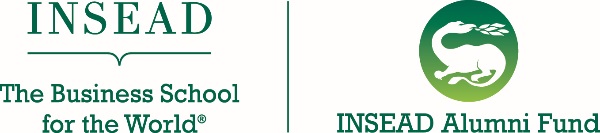 SEPA direct DeBIt with INSEADSEPA (Single European Payments Area) Direct Debit is a Europe-wide Direct Debit system that allows merchants to collect Euro-denominated payments from accounts in the SEPA countries and associated territories*.In order to set up a SEPA Direct Debit, a mandate needs to be established. Please fill out this form and send it to the INSEAD Alumni Fund (IAF) office at IAF_Gift_Team@insead.edu or fax it to +33 (0)1 60 72 93 70. After receipt of this form, the IAF will provide you with your mandate for signature.After receipt of the signed mandated, the IAF will reconfirm with you your SEPA Direct Debit and its payment schedule.Donor information:Name:      	First name:      Address:      Postal Code:      	Town:      Country:      	Bank details:Name of the bank:      Address:      Postal Code:      	Town:      Country:      	IBAN (International Bank Account Number):      BIC (Bank Identifier Code):      Please deduct the  monthly/   quarterly/   yearly sum of €       from the above mentioned account until further notice or until  (specify date).*Austria, Bulgaria, Croatia, Cyprus, Czech Republic, Denmark, Estonia, Finland1, France2, Greece, Hungary, Iceland, Ireland, Italy, Latvia, Liechtenstein, Lithuania, Luxembourg, Malta, Monaco, Netherlands, Norway, Poland, Portugal3, Romania, San Marino, Slovakia , Slovenia, Spain4, Sweden. Including Aland IslandsIncluding French Guiana, Guadeloupe, Martinique, Mayotte, Saint Barthélemy, Saint Martin (French part), Réunion and Saint Pierre and MiquelonIncluding Azores and MadeiraIncluding Canary Islands and Ceuta en Melilla
INSEAD Alumni Fund, Boulevard de Constance, 77305 Fontainebleau Cedex, FranceTel: (33) 1 60 72 42 16  |  Fax: (33) 1 60 72 93 70  |  e-mail: iaf@insead.edu  |  give.insead.edu I acknowledge that personal data and information provided to or collected by INSEAD herein or hereafter may be used or disclosed for the purposes of regulatory compliance, data storage and processing or alumni relations, and I hereby provide the authority and consent to enable INSEAD to so collect, use or disclose such data and information. I further acknowledge that that such personal data and information may be transferred between INSEAD’s legal entities for administrative purposes. I understand that I have been granted the statutory rights of access, modification, update and deletion of my personal data and information (art 34 of the French Law “Informatique et Libertes”). I further understand that I can exercise these rights by writing to INSEAD, Alumni Directory, Boulevard de Constance, 77305, Fontainebleau Cedex, France or e-mail directly to directory@alumni.insead.edu.